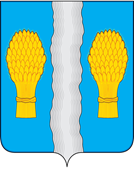 АДМИНИСТРАЦИЯ(исполнительно-распорядительный орган)муниципального образованиясельское поселение«Село Перемышль»ПОСТАНОВЛЕНИЕс. ПеремышльО подготовке проектов межевания территории многоквартирных жилых домов на территории сельского поселения «Село Перемышль»В соответствии с подпунктом 1 пункта 1 статьи 11.3 Земельного кодекса Российской Федерации, статьями 43, 45, 46 Градостроительного кодекса Российской Федерации, администрация (исполнительно-распорядительный орган) сельского поселения «Село Перемышль»ПОСТАНОВЛЯЕТ:Подготовить в установленном действующим законодательством порядке проект межевания территории многоквартирных жилых домов в с. Перемышль, ул. Гагарина, д.1, 1а, 2,3,4,5,6,7,8,9,10,11,12,13,14,15,16,17,18,19,20,21,22,23,24 и ул. Лесная, д.3, 4, 5 Перемышльского района Калужской области.Направить настоящее Постановление в Сельскую Думу сельского поселения «Село Перемышль».  Настоящее Постановление разместить на официальном интернет-сайте администрации (исполнительно-распорядительного органа) сельского поселения «Село Перемышль» по адресу: https://peremyshl40.gosuslugi.ru.от  21    марта 2023 года           № 23Глава администрации СП «Село Перемышль»                                                   А.Н. Капустин         